САРАТОВСКАЯ ГОРОДСКАЯ ДУМАРЕШЕНИЕ28.05.2021 № 89-713г. СаратовОб инициативных проектах в муниципальном образовании «Город Саратов»В соответствии с Федеральным законом от 06.10.2003 № 131-ФЗ 
«Об общих принципах организации местного самоуправления в Российской Федерации» Саратовская городская Дума РЕШИЛА:Установить Порядок выдвижения, внесения, обсуждения, рассмотрения инициативных проектов на территории муниципального образования «Город Саратов», а также проведения их конкурсного отбора (Приложение 1).Установить Порядок назначения и проведения собрания граждан в муниципальном образовании «Город Саратов» в целях рассмотрения и обсуждения вопросов внесения инициативных проектов (Приложение 2).Установить Порядок расчета и возврата сумм инициативных платежей, подлежащих возврату лицам (в том числе организациям), осуществившим их перечисление в бюджет муниципального образования «Город Саратов» (Приложение 3).Администрации муниципального образования «Город Саратов» привести муниципальные правовые акты в соответствие с настоящим решением.Настоящее решение вступает в силу со дня его официального опубликования.Исполняющий полномочия председателя
Саратовской городской Думы                                                    А.А. СеребряковГлава муниципальногообразования «Город Саратов»                                                              М.А. ИсаевПриложение 1 
к решению Саратовской 
городской Думы 
от 28.05.2021 № 89-713Порядок выдвижения, внесения, обсуждения, рассмотрения инициативных проектов на территории муниципального образования «Город Саратов», а также проведения их конкурсного отбора1. Общие положенияНастоящий Порядок разработан в соответствии с Федеральным законом от 06.10.2003 № 131-ФЗ «Об общих принципах организации местного самоуправления в Российской Федерации» (далее – Федеральный закон 
№ 131-ФЗ).Понятия и термины, используемые в настоящем Порядке, применяются в том же значении, что и в Федеральном законе № 131-ФЗ.Настоящий Порядок не распространяется на инициативные проекты, предусмотренные частью 10 статьи 26.1 Федерального закона № 131-ФЗ.Выдвижение инициативных проектов Выдвижение инициативных проектов осуществляется инициаторами проектов.Инициатором проекта вправе выступить:Инициативная группа численностью не менее десяти граждан, достигших шестнадцатилетнего возраста и проживающих на территории муниципального образования «Город Саратов» (далее – город Саратов).Органы территориального общественного самоуправления, осуществляющие деятельность на территории города Саратова.Старосты сельских населенных пунктов.Юридические лица, созданные в соответствии с законодательством Российской Федерации, осуществляющие деятельность на территории города Саратова.Инициативные проекты, выдвигаемые инициаторами проектов, должны содержать следующие сведения:Описание проблемы, решение которой имеет приоритетное значение для жителей города Саратова или его части.Обоснование предложений по решению указанной проблемы.Описание ожидаемого результата (ожидаемых результатов) реализации инициативного проекта.Предварительный расчет необходимых расходов на реализацию инициативного проекта.Планируемые сроки реализации инициативного проекта.Указание на объем средств бюджета города Саратова в случае, если предполагается использование этих средств на реализацию инициативного проекта, за исключением планируемого объема инициативных платежей.Сведения о планируемом (возможном) финансовом, имущественном и (или) трудовом участии заинтересованных лиц в реализации данного проекта с указанием объема инициативных платежей, обеспечиваемого инициатором проекта, объема имущественного и (или) трудового участия, обеспечиваемого инициатором проекта.Указание на часть территории города Саратова, в границах которой будет реализовываться инициативный проект, в соответствии с приложением 1 к настоящему Порядку.3. Обсуждение инициативных проектовИнициативный проект до его внесения в администрацию муниципального образования «Город Саратов» (далее – администрация города Саратова) подлежит рассмотрению на собрании граждан, в том числе на собрании граждан по вопросам осуществления территориального общественного самоуправления, в целях обсуждения инициативного проекта, определения его соответствия интересам жителей города Саратова или его части, целесообразности реализации инициативного проекта, а также принятия собранием решения о поддержке инициативных проектов в порядке, установленном приложением 2 к настоящему решению.Возможно рассмотрение нескольких инициативных проектов на одном собрании граждан.Мнение жителей города Саратова по вопросу о поддержке инициативного проекта может быть выявлено путем проведения опроса граждан, сбора их подписей в порядке, установленном решением Саратовской городской Думы.4. Внесение инициативных проектовИнициативные проекты вносятся в администрацию города Саратова. Период (периоды) внесения инициативных проектов устанавливается (устанавливаются) ежегодно муниципальным правовым актом администрации города Саратова.Внесение инициативного проекта осуществляется инициатором проекта путем направления в администрацию города Саратова обращения на имя главы муниципального образования «Город Саратов» с приложением инициативного проекта, документов и материалов, указанных в пункте 4.3 настоящего Порядка.При внесении инициативного проекта в администрацию города Саратова к проекту прилагаются следующие документы и материалы:Протокол собрания граждан о поддержке инициативного проекта, результаты опроса граждан и (или) подписные листы, подтверждающие поддержку инициативного проекта.Документы, подтверждающие полномочия представителя инициатора проекта (в случае обращения в администрацию города Саратова представителя инициатора проекта).Расчет и обоснование предполагаемых расходов на реализацию инициативного проекта.Презентационные материалы к инициативному проекту (при наличии).Согласие на обработку персональных данных инициатора проекта, представителя инициатора проекта (в случае внесения проекта инициативной группой согласие на обработку персональных данных представляют все участники инициативной группы) (приложение 2 к настоящему Порядку).Документы и материалы, перечисленные в настоящем пункте, представляются инициатором проекта (представителем инициатора) в администрацию города Саратова на бумажном и электронном носителе.Информация о внесении инициативного проекта в администрацию города Саратова подлежит опубликованию и размещению на официальном сайте администрации города Саратова в информационно-телекоммуникационной сети «Интернет» в течение трех рабочих дней со дня внесения инициативного проекта и должна содержать сведения, указанные в пункте 2.3 настоящего Порядка, а также сведения об инициаторе проекта.Одновременно граждане информируются о возможности представления в администрацию города Саратова замечаний и предложений по инициативному проекту с указанием срока их представления, который не может составлять менее пяти рабочих дней.Свои замечания и предложения вправе направлять жители города Саратова, достигшие шестнадцатилетнего возраста.В сельском населенном пункте указанная информация может доводиться до сведения граждан старостой сельского населенного пункта.5. Рассмотрение инициативных проектовИнициативный проект подлежит обязательному рассмотрению администрацией города Саратова в течение тридцати дней со дня его внесения.Ответственным за рассмотрение инициативного проекта, подготовку необходимых документов при рассмотрении инициативного проекта является структурное подразделение администрации города Саратова, к полномочиям которого относятся вопросы, на решение которых направлена реализация инициативного проекта.Взаимодействие структурных подразделений администрации города Саратова при рассмотрении инициативного проекта осуществляется в порядке, установленном муниципальным правовым актом администрации города Саратова. В случае если в администрацию города Саратова внесено более одного инициативного проекта, в том числе с описанием аналогичных по содержанию приоритетных проблем, администрация города Саратова организует проведение конкурсного отбора и информирует об этом инициаторов проектов с указанием даты проведения конкурсного отбора.К конкурсному отбору допускаются инициативные проекты, в отношении которых отсутствуют основания для отказа, предусмотренные подпунктами 5.5.1 – 5.5.5 пункта 5.5 настоящего Порядка.Муниципальный правовой акт администрации города Саратова об отказе в поддержке инициативного проекта принимается в одном из следующих случаев:Несоблюдение установленного порядка внесения инициативного проекта и его рассмотрения.Несоответствие инициативного проекта требованиям федеральных законов и иных нормативных правовых актов Российской Федерации, законов и иных нормативных правовых актов Саратовской области, Уставу муниципального образования «Город Саратов».Невозможность реализации инициативного проекта ввиду отсутствия у органов местного самоуправления необходимых полномочий и прав.Отсутствие средств бюджета муниципального образования «Город Саратов» (далее – бюджет города Саратова) в объеме средств, необходимом для реализации инициативного проекта, источником формирования которых не являются инициативные платежи.Наличие возможности решения описанной в инициативном проекте проблемы более эффективным способом.Признание инициативного проекта не прошедшим конкурсный отбор.Копия муниципального правового акта администрации города Саратова по результатам рассмотрения инициативного проекта направляется инициатору проекта способом и по адресу, указанным инициатором проекта (представителем инициатора) при внесении инициативного проекта.Решение по результатам рассмотрения инициативного проекта дополнительно может содержать:Предложение инициатору проекта совместно с администрацией города Саратова доработать инициативный проект. В случае если решение об отказе в поддержке инициативного проекта принято в связи с наличием возможности решения описанной в инициативном проекте проблемы более эффективным способом, предложение о совместной доработке проекта обязательно.Рекомендацию представить инициативный проект на рассмотрение органа государственной власти в соответствии с его компетенцией.6. Проведение конкурсного отбораПроведение конкурсного отбора инициативных проектов осуществляется конкурсной комиссией, порядок формирования и деятельности которой определяется администрацией города Саратова.Администрация города Саратова:Не позднее чем за семь календарных дней до даты проведения конкурсного отбора инициативных проектов:Информирует инициаторов проектов о проведении конкурсного отбора.Размещает на официальном сайте администрации города Саратова извещение о проведении конкурсного отбора, содержащего дату, место и время его проведения, сведения об инициативных проектах, участвующих в конкурсном отборе, а также об инициаторах проекта.Не позднее чем за пять календарных дней до даты проведения конкурсного отбора передает в конкурсную комиссию инициативные проекты, поступившие в администрацию города Саратова.Доводит до сведения участников конкурсного отбора информацию о результатах конкурсного отбора в течение трех рабочих дней со дня поступления в администрацию города Саратова подписанного протокола заседания конкурсной комиссии.Конкурсная комиссия оценивает инициативные проекты, допущенные к конкурсному отбору, путем сложения баллов, выставляемых членами комиссии по каждому инициативному проекту в соответствии с критериями конкурсного отбора инициативных проектов, указанными в приложении 3 к настоящему Порядку.Инициативный проект считается прошедшим конкурсный отбор при условии, если он набрал наибольшее количество баллов по сравнению с другими инициативными проектами.В случае, если по результатам конкурсного отбора два и более инициативных проекта набрали наибольшее равное количество баллов, то прошедшим конкурсный отбор признается инициативный проект, который был внесен в администрацию города Саратова ранее другого инициативного проекта, набравшего такое же количество баллов.По решению комиссии прошедшими конкурсный отбор могут быть признаны несколько инициативных проектов, набравших наибольшее количество баллов по сравнению с другими инициативными проектами, при наличии средств в бюджете города Саратова, необходимых для реализации данных инициативных проектов.Решения конкурсной комиссии оформляются протоколом в течение двух рабочих дней со дня заседания комиссии, который подписывается всеми членами комиссии, присутствовавшими на заседании, и направляется в администрацию города Саратова в течение одного рабочего дня со дня подписания протокола.Приложение 1 к Порядку выдвижения, внесения, обсуждения, рассмотрения инициативных проектов на территории муниципального образования «Город Саратов», а также проведения их конкурсного отбораПорядок определения части территории муниципального образования «Город Саратов», на которой могут реализовываться инициативные проектыНастоящий Порядок разработан в соответствии с Федеральным законом № 131-ФЗ.Понятия и термины, используемые в настоящем Порядке, применяются в том же значении, что и в Федеральном законе № 131-ФЗ. Инициативные проекты на территории муниципального образования «Город Саратов» могут реализовываться в пределах следующих территорий проживания граждан:Многоквартирный дом.Группа многоквартирных домов и (или) жилых домов.Элемент планировочной структуры (район, микрорайон, квартал, территория общего пользования).Группа жилых микрорайонов.Территория, на которой осуществляется территориальное общественное самоуправление. Населенный пункт: город Саратов, сельские населенные пункты.Часть территории муниципального образования «Город Саратов», на которой могут реализовываться инициативные проекты, определяется инициатором проекта самостоятельно в зависимости от проблемы, предлагаемой к решению в рамках инициативного проекта, и исходя из перечня территорий, предусмотренного подпунктами 3.1 – 3.6 настоящего Порядка.Сведения о части территории муниципального образования «Город Саратов», в границах которой будет реализовываться инициативный проект, указываются инициатором проекта при его внесении на рассмотрение в администрацию города Саратова.Приложение 2 к Порядку выдвижения, внесения, обсуждения, рассмотрения инициативных проектов на территории муниципального образования «Город Саратов», а также проведения их конкурсного отбора(форма)                 Согласие на обработку персональных данныхЯ, __________________________________________________________________                            (фамилия, имя, отчество)зарегистрированный(ая) по адресу:____________________________________________________________________________________________________________________________________,Паспорт серия __________ № ____________ выдан _____________________________                   (документа, удостоверяющего личность)___________________________________________________,_________,(орган, выдавший документ, удостоверяющий личность)         (дата)в  соответствии со статьей 9 Федерального закона от 27.07.2006 № 152-ФЗ 
«О персональных данных» настоящим даю свое согласие на обработку моих  персональных данных администрацией муниципального образования «Город Саратов».Обработка  персональных  данных осуществляется операторами персональных данных  в  целях рассмотрения представленного мною инициативного проекта на соответствие установленным требованиям, подготовки заключения о правомерности,  возможности,  целесообразности  реализации  представленного мною  инициативного проекта, реализации проекта  в случае прохождения им конкурсного  отбора,  а  также на хранение данных о реализации инициативного проекта на электронных носителях.Настоящее  согласие  предоставляется  мной  на осуществление действий в отношении  моих  персональных  данных,  которые  необходимы  для достижения указанных  выше  целей,  включая  (без  ограничения)  сбор, систематизацию, накопление,  хранение,  уточнение  (обновление,  изменение), использование, передачу  третьим  лицам  для осуществления действий по обмену информацией, обезличивание,  блокирование  персональных  данных,  а  также осуществление любых иных   действий, предусмотренных действующим  законодательством Российской Федерации.Также  выражаю  согласие  на  опубликование и размещение на официальном сайте   администрации муниципального образования «Город Саратов»  в  информационно-телекоммуникационной  сети «Интернет» сведений обо мне как об инициаторе проекта.Настоящее  согласие  дается  сроком по достижении целей обработки или в случае   утраты  необходимости  в  достижении  этих  целей,  если  иное  не предусмотрено вышеуказанным Федеральным законом.    Согласие на обработку персональных данных может быть отозвано.______________________________________________/______________/          (фамилия, имя, отчество)                 (подпись)Приложение 3 к Порядку выдвижения, внесения, обсуждения, рассмотрения инициативных проектов на территории муниципального образования «Город Саратов», а также проведения их конкурсного отбораКритерии конкурсного отбора инициативных проектовПриложение 2 
к решению Саратовской городской Думы 
от 28.05.2021 № 89-713Порядок назначения и проведения собрания граждан в муниципальном образовании «Город Саратов» в целях рассмотрения и обсуждения вопросов внесения инициативных проектов1. Общие положенияНастоящий Порядок разработан в соответствии со статьями 26.1, 29 Федерального закона от 06.10.2003 № 131-ФЗ «Об общих принципах организации местного самоуправления в Российской Федерации», Уставом муниципального образования «Город Саратов».Инициативный проект до его внесения в администрацию муниципального образования «Город Саратов» (далее – администрация города Саратова) подлежит рассмотрению на собрании граждан в целях:Обсуждения инициативного проекта.Определения его соответствия интересам жителей города Саратова или его части.Определения целесообразности реализации инициативного проекта.Принятия собранием граждан решения о поддержке инициативного проекта.При этом возможно рассмотрение нескольких инициативных проектов на одном собрании граждан.2. Порядок назначения собрания граждан Собрание граждан в целях рассмотрения вопросов внесения инициативных проектов (далее  собрание) назначается Саратовской городской Думой в случае, если за назначение собрания выступило не менее десяти граждан, достигших шестнадцатилетнего возраста и проживающих на части территории муниципального образования «Город Саратов», в границах которой планируется реализация инициативного проекта (далее – соответствующая часть территории города Саратова).Инициатор проекта, указанный в пункте 2.2 Приложения 1 к настоящему решению, обеспечивает подготовку и проведение собрания. Расходы, связанные с подготовкой и проведением собрания, производятся за счет инициатора проекта.Инициатор проекта обязан оповестить население соответствующей части территории города Саратова о дате, времени и месте проведения собрания, о вопросе (вопросах), предлагаемом (предлагаемых) к рассмотрению на собрании через средства массовой информации и (или) другими доступными способами (размещение информации на официальном сайте администрации города Саратова в информационно-телекоммуникационной сети «Интернет», досках объявлений, информационных стендах) заблаговременно, но не позднее чем за семь дней до дня проведения собрания.В собрании с правом голосования вправе принимать участие жители соответствующей части территории города Саратова, достигшие шестнадцатилетнего возраста.На собрание граждан могут быть приглашены должностные лица органов местного самоуправления муниципального образования «Город Саратов», представители средств массовой информации, иные лица. Указанные лица участвуют в собрании без права голосования.Инициатива о назначении собрания оформляется в виде обращения в Саратовскую городскую Думу, в котором указываются:Предложение о дате, времени, месте проведения собрания.Наименование выносимого для рассмотрения инициативного проекта.Соответствующая часть территории города Саратова, в границах которой будет проводиться собрание.Способ проведения собрания.При внесении в Саратовскую городскую Думу к обращению прикладываются следующие документы:Для инициативной группы граждан  список членов инициативной группы с указанием фамилии, имени, отчества, даты рождения, адреса места жительства, с приложением копии паспорта (вторая и третья страницы, а также страница со сведениями о последнем месте жительства гражданина).Для юридического лица  выписка из единого государственного реестра юридических лиц.Для органов территориального общественного самоуправления – устав территориального общественного самоуправления.Для старосты сельского населенного пункта – решение о назначении старостой сельского населенного пункта.Документы, подтверждающие полномочия представителя инициатора проекта, оформленные в порядке, установленном законодательством Российской Федерации (в случае обращения в Саратовскую городскую Думу представителя инициатора проекта).Согласие на обработку персональных данных инициатора проекта, представителя инициатора проекта (в случае внесения проекта инициативной группой согласие на обработку персональных данных представляют все участники инициативной группы) (приложение 1 к настоящему Порядку).Обращение должно быть подписано инициатором проекта.Обращение о назначении собрания рассматривается Саратовской городской Думой на ближайшем заседании Саратовской городской ДумыВ решении Саратовской городской Думы о назначении собрания указываются:Дата, время, место проведения собрания.Наименование инициативного проекта.Способ проведения собрания.Собрание может быть проведено очным или заочным способами. При проведении собрания заочным способом в решении Саратовской городской Думы о назначении собрания указывается место сбора подписей участников собрания.Собрание заочным способом проводится в случае введения ограничений на проведение публичных и иных массовых мероприятий, установленных органами государственной власти в период действия таких ограничений.3. Проведение собрания граждан заочным способомГолосование при проведении собрания заочным способом осуществляется инициатором проекта путем сбора подписей участников с письменным закреплением их мнения в подписном листе для сбора подписей. Место для сбора подписей участников собрания определяется инициатором проекта.Подписные листы для сбора подписей оформляются по форме согласно приложению 2 к настоящему Порядку.По просьбе гражданина данные о нем могут быть внесены в подписной лист для сбора подписей инициатором проекта, о чем в подписном листе делается отметка. Указанные данные вносятся только рукописным способом, использование карандашей не допускается. Подпись и дату ее внесения гражданин ставит собственноручно.Каждый подписной лист должен быть удостоверен подписью инициатора проекта с расшифровкой и указанием даты удостоверения подписного листа.По окончании сбора подписей, но не позднее даты окончания срока сбора подписей, инициатор проекта подсчитывает общее количество собранных подписей и составляет протокол об итогах сбора подписей, в котором указывает количество собранных подписей, подписных листов и дату окончания сбора подписей.Пронумерованные, сшитые подписные листы, протокол об итогах сбора подписей, оформленный в соответствии с пунктом 4.6 настоящего Порядка, передаются инициатором проекта при внесении инициативного проекта в администрацию города Саратова.4. Порядок проведения собрания очным способомДо начала собрания проводится регистрация участников собрания  (далее  участники). После оглашения итогов регистрации инициатор проекта открывает собрание и проводит избрание председателя собрания.Председатель собрания граждан приступает к исполнению своих обязанностей непосредственно после избрания и ставит на обсуждение вопрос об избрании из числа участников секретаря собрания, организует обсуждение этого вопроса и проводит по нему голосование. Секретарь собрания приступает к исполнению своих обязанностей непосредственно после избрания.После избрания секретаря собрания участники утверждают повестку дня и регламент собрания.По вопросам повестки дня председатель собрания организует обсуждение, предоставляет слово выступающим, делает объявления, зачитывает письменные обращения и иные документы, ставит на голосование вопросы, по которым участники принимают решения, обеспечивает соблюдение порядка в ходе заседания, осуществляет организационное руководство деятельностью секретаря, осуществляет иные функции, непосредственно связанные с ведением собрания.Секретарь собрания ведет запись желающих выступить, регистрирует вопросы и заявления, организует сбор и передачу председателю собрания письменных вопросов к докладчикам, ведет и оформляет протокол собрания, следит за соблюдением порядка, оказывает организационную помощь председателю.Во время проведения собрания может осуществляться видеозапись.В протоколе собрания указываются:Дата, время и место проведения собрания.Повестка собрания, содержащая следующие вопросы:наименование инициативного проекта;целесообразность реализации инициативного проекта;определение его соответствия интересам жителей соответствующей части территории города Саратова;решение о поддержке или отклонении инициативного проекта;расчет и обоснование предполагаемых расходов на реализацию инициативного проекта;источник финансовой поддержки инициативного проекта;избрание представителя инициатора проекта;иные вопросы внесения инициативных проектов.Список участников.Фамилии, имена, отчества председателя и секретаря собрания.Принятые решения и результаты голосования.В случае если на одном собрании рассматриваются несколько инициативных проектов, в протоколе должны быть указаны сведения о каждом из них.Решения на собрании принимаются открытым голосованием простым большинством голосов от общего количества участников.Протокол собрания граждан о поддержке инициативного проекта передается избранным представителем инициатора проекта при внесении инициативного проекта в администрацию города Саратова на бумажном носителе и в электронном виде.Приложение 1 к Порядку назначения и проведения собрания  граждан в муниципальном образовании «Город Саратов» в целях рассмотрения и обсуждения вопросов внесения инициативных проектов                                                                    (Форма)                                               			В Саратовскую городскую Думу                		 Согласие на обработку персональных данных    Я, ____________________________________________________________,(фамилия, имя, отчество)зарегистрированный(ая) по адресу:_____________________________________________________________________________________________________________________________________________________________________,паспорт серия _______________ № ______________ выдан ______________________________________________________________(документа, удостоверяющего личность)_______________________________________________________________, ______________________________________________________________,(орган, выдавший документ, удостоверяющий личность)         (дата)в соответствии со статьей 9 Федерального закона от 27 июля 2006 года № 152-ФЗ 
«О персональных данных» настоящим даю свое согласие на обработку моих персональных данных Саратовской городской Думе, находящейся по адресу: г. Саратов, ул. Первомайская, д. 76.    Обработка персональных данных осуществляется операторами персональных данных в целях рассмотрения представленного мною обращения о назначении собрания граждан в целях рассмотрения вопросов внесения инициативных проектов, а также на хранение данных о проведении указанного собрания на электронных носителях.    Настоящее согласие  предоставляется мной на осуществление действий вотношении моих персональных данных, которые необходимы для достижения указанных выше целей, включая (без ограничения) сбор, систематизацию, накопление, хранение, уточнение (обновление, изменение), использование, передачу третьим лицам для осуществления действий по обмену информацией, обезличивание, блокирование персональных данных, а также осуществление любых иных действий, предусмотренных действующим  законодательством Российской Федерации.    Также выражаю согласие на опубликование и размещение на официальномсайте администрации муниципального образования «Город Саратов» в информационно-телекоммуникационной сети «Интернет» сведений обо мне как об инициаторе проекта.    Настоящее  согласие дается сроком по достижении целей обработки или вслучае утраты  необходимости в достижении этих целей, если иное не предусмотрено вышеуказанным Федеральным законом.    Согласие на обработку персональных данных может быть отозвано.______________________________________________/___________________/(фамилия, имя, отчество)                (подпись)Приложение 2 к Порядку назначения и проведения собрания граждан в муниципальном образовании «Город Саратов» в целях рассмотрения и обсуждения вопросов внесения инициативных проектов(Форма)ПОДПИСНОЙ ЛИСТДЛЯ СБОРА ПОДПИСЕЙ(при проведении собрания заочным способом)по вопросу: __________________________________________________________________________________________________________________________________________________________________________________________________________________________________________________________    Подписной лист удостоверяю _________________________________________________________________________________________________________________________________________________________________________(фамилия, имя, отчество (при наличии), дата рождения,адрес места жительства инициатора, собиравшего подписи)                                           		________________________________                                                                                        (подпись) (дата)Приложение 3
к решению Саратовской городской Думы
от 28.05.2021 № 89-713Порядок расчета и возврата сумм инициативных платежей, подлежащих возврату лицам (в том числе организациям), осуществившим их перечисление в бюджет муниципального образования «Город Саратов»1. Настоящий Порядок разработан в соответствии с Федеральным законом от 06.10.2003 № 131-ФЗ «Об общих принципах организации местного самоуправления в Российской Федерации» (далее  Федеральный закон 
№ 131-ФЗ).2. Понятия и термины, используемые в настоящем Порядке, применяются в том же значении, что и в Федеральном законе № 131-ФЗ.  3. В случае, если инициативный проект не был реализован либо в случае образования по итогам реализации инициативного проекта остатка инициативных платежей, не использованных в целях реализации инициативного проекта, инициативные платежи подлежат возврату лицам (в том числе организациям), осуществившим их перечисление в бюджет муниципального образования «Город Саратов» (далее  денежные средства, подлежащие возврату).4. Размер денежных средств, подлежащих возврату, в случае, если инициативный проект не был реализован, равен сумме внесенного лицом (в том числе организацией) инициативного платежа.Размер денежных средств, подлежащих возврату лицу (в том числе организации), в случае если по завершении реализации инициативного проекта образовался остаток инициативных платежей, рассчитывается по следующей формуле:где 	Bi  размер суммы инициативного платежа, подлежащего возврату лицу (в том числе организации) из бюджета муниципального образования «Город Саратов»;n – количество лиц (в том числе организаций), осуществивших перечисление инициативных платежей в бюджет муниципального образования «Город Саратов»;Иi  размер инициативного платежа, поступившего в бюджет муниципального образования «Город Саратов» от лица (в том числе организации), осуществившего перечисление такого платежа;Ифакт  размер фактических расходов на реализацию инициативного проекта, осуществленных за счет инициативных платежей, поступивших в бюджет муниципального образования «Город Саратов».5. В течение 15 рабочих дней со дня окончания срока реализации инициативного проекта главный администратор доходов бюджета муниципального образования «Город Саратов», осуществляющий учет инициативных платежей по инициативному проекту (далее  главный администратор доходов), производит расчет суммы инициативных платежей, подлежащих возврату, и направляет инициатору (представителю инициатора) проекта уведомление о возврате инициативных платежей, подлежащих возврату (далее  уведомление) (приложение 1 к Порядку). В уведомлении должны содержаться сведения о сумме инициативных платежей, подлежащих возврату, и о праве лица, внесшего инициативный платеж, подать заявление о возврате денежных средств.6. Для осуществления возврата денежных средств лицо (в том числе организация), внесшее инициативный платеж в бюджет муниципального образования «Город Саратов», предоставляет заявление на возврат денежных средств (приложение 2 к Порядку) с указанием банковских реквизитов счета, на который следует осуществить возврат денежных средств. В случае реорганизации или ликвидации организации, смерти лица, внесшего инициативный платеж, заявление о возврате денежных средств может быть подано его правопреемником с приложением документов, подтверждающих правопреемство в соответствии с законодательством Российской Федерации.К заявлению на возврат денежных средств прилагается:копия документа, удостоверяющего личность;копия документа, подтверждающего полномочия представителя организации;копии платежных документов, подтверждающих внесение инициативных платежей.7. Возврат денежных средств осуществляется в течение 20 рабочих дней со дня поступления заявления на возврат денежных средств с соблюдением всех требований пункта 6 Порядка.Приложение 1 к Порядку расчета и возврата сумм инициативных платежей, подлежащих возврату лицам (в том числе организациям), осуществившим их перечисление в бюджет муниципального образования «Город Саратов»(Форма)___________________________________(Ф.И.О. (либо наименование) инициатора проекта, Ф.И.О. представителя инициатора проекта (при наличии), его адрес)УВЕДОМЛЕНИЕВ соответствии с Порядком расчета и возврата сумм инициативных платежей, подлежащих возврату лицам (в том числе организациям), осуществившим их перечисление в бюджет муниципального образования «Город Саратов», утвержденным решением Саратовской городской Думой от ________________ №___________, в рамках реализации инициативного проекта____________________________________________________________________________________________________________________________________,(наименование инициативного проекта)срок реализации которого истек ______________________________________,                                             (дата окончания срока реализации инициативного проекта)в связи с _________________________________________________________________________  __________________________________________________________________,(причина возврата инициативных платежей: проект не реализован либо наличие остатка инициативных платежей по итогам реализации проекта)__________________________________________________________________(наименование главного администратора доходов)уведомляет Вас о возможности обратиться с заявлением о возврате сумм инициативных платежей, подлежащих возврату, в размере _____________________________________________________________ рублей.(сумма)Руководительглавного администратора доходов  _______________ ___________________                                                                                 (подпись)            (расшифровка подписи)Приложение 2 к Порядку расчета и возврата сумм инициативных платежей, подлежащих возврату лицам (в том числе организациям), осуществившим их перечисление в бюджет муниципального образования «Город Саратов»(Форма)В _______________________________________(наименование главного администратора доходов)от _________________________________________(Ф.И.О. (либо наименование) инициатора проекта, Ф.И.О. представителя инициатора проекта (при наличии), документ, удостоверяющий личность инициатора проекта либо документ, подтверждающий полномочия представителя инициатора проекта, почтовый адрес инициатора проекта (для юридических лиц – юридический адрес)ЗАЯВЛЕНИЕНа основании уведомления__________________________________________________________________(наименование главного администратора доходов)от __________ г. № ______ о возврате инициативных платежей, подлежащих возврату, прошу вернуть сумму инициативных платежей в размере___________________________________________________________ рублей,подлежащих возврату в рамках реализации инициативного проекта __________________________________________________________________(наименование инициативного проекта)в связи с ___________________________________________________________________________(причина возврата инициативных платежей: проект не реализован либо наличие остатка инициативных платежей по итогам реализации проекта)на расчетный счет:__________________________________________________Банк:______________________________________________________________ИНН (для организации): _________________________________________________________БИК:____________________________К/счет:___________________________Приложения: на    л. в     экз.Инициатор проекта(представитель инициатора) ________________ ___________________                                                                   (подпись)             (расшифровка подписи)«____» ___________ 202__г.Заявление принято «____» ______________202__ г.Должностное лицо,ответственное за прием заявления ________________ ______________________                                                                                  (подпись)          (расшифровка подписи)№ п/пНаименование критерия конкурсного отбора инициативного проектаКоличество баллов, начисляемых по каждому критерию1.Приоритетные направления реализации инициативного проекта:организация благоустройства территории города Саратова 10обеспечение условий для развития физической культуры, школьного спорта и массового спорта, проведения культурных мероприятий10организация обустройства объектов социальной инфраструктуры10дорожная деятельность в отношении автомобильных дорог местного значения10иные направления, связанные с решением вопросов местного значения52.Количество жителей города Саратова, заинтересованных в реализации инициативного проекта:до 1000 человек включительно (менее 25% жителей для сельского населенного пункта)5от 1001 до 5000 человек включительно (от 25% до 50% жителей для сельского населенного пункта)10более 5001 человека (более 50% жителей для сельского населенного пункта)203.Планируемый (возможный) объем инициативных платежей:от 8% и более от стоимости инициативного проекта10от 6% до 7,99% от стоимости инициативного проекта8от 4% до 5,99% от стоимости инициативного проекта6от 2% до 3,99% от стоимости инициативного проекта5до 1,99% от стоимости инициативного проекта3инициативные платежи не предусматриваются04.Имущественное и (или) трудовое участие заинтересованных лиц в реализации инициативного проекта:да10нет0№ п/пФамилия, имя, отчество (при наличии)Дата рожденияСерия и номер, дата выдачи паспорта (либо документа, его заменяющего)Адрес места жительства (полностью)Личная подпись, датаЛичная подпись о согласии на обработку персональных данных1.2.3.Вi=–Ифакт)*ИiВi=n(ƩИii=1–Ифакт)*ИiВi=n(ƩИii=1–Ифакт)*nƩИii=1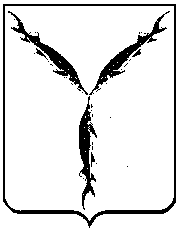 